CHECKLIST WORKSHEET 1  	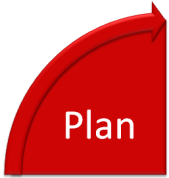 Principles of QualityVerifiabilityDefinabilityConsistencyIntegrity⃝  VerifiabilityNotes: ______________________________________________________________________________⃝  DefinabilityNotes:______________________________________________________________________________⃝  ConsistencyNotes:______________________________________________________________________________⃝ IntegrityNotes:______________________________________________________________________________CHECKLIST WORKSHEET 2  	  Quality Assurance Guidelines	Accurate and complete records Timely and accessible distribution	Statistically valid samplingAuditing applied to all documentsConsistent, unbiased reviewError values consistent with definitionsConsistent communicationAvailability of account specifications⃝  Accurate and complete recordsNotes: ______________________________________________________________________________⃝  Timely and accessible distribution Notes:______________________________________________________________________________⃝  Statistically valid samplingNotes______________________________________________________________________________⃝  Auditing applied to all documentsNotes:______________________________________________________________________________⃝ Consistent, unbiased reviewNotes:______________________________________________________________________________⃝ Error values consistent with definitionsNotes:______________________________________________________________________________⃝  Consistent communicationNotes:______________________________________________________________________________⃝  Availability of account specificsNotes:______________________________________________________________________________CHECKLIST WORKSHEET 3 	Comprehensive Quality Assurance ProgramProactiveEducationalRealistic, scalable, financially feasibleSimple and easy implementationSecure, confidentialInclusive of all aspects of author-to-textReportableTimely⃝  ProactiveNotes:______________________________________________________________________________⃝  EducationalNotes:______________________________________________________________________________⃝  Realistic, scalable, financially feasibleNotes:______________________________________________________________________________⃝  Simple and easy implementation Notes:______________________________________________________________________________⃝  Secure, confidentialNotes:______________________________________________________________________________⃝  Inclusive of all aspects of author-to-textNotes:______________________________________________________________________________⃝  Reportable Notes:______________________________________________________________________________⃝  TimelyNotes:______________________________________________________________________________CHECKLIST WORKSHEET 4	Factors Affecting QualityAuthorHDS, Scribe experienceEquipmentPatient DemographicsAccount Specifications	Resources⃝  AuthorNotes:______________________________________________________________________________⃝  HDS, Scribe experienceNotes:______________________________________________________________________________⃝  EquipmentNotes:______________________________________________________________________________⃝  Patient demographics Notes:______________________________________________________________________________⃝  Account specificationsNotes:______________________________________________________________________________⃝  ResourcesNotes:______________________________________________________________________________CHECKLIST WORKSHEET 5 Blanks  Causes for blanksResolution of blanksRoles and responsibilities⃝  Causes for blanksAudio file distortion Notes:______________________________________________________________________________Clipped, cut off, incomplete, or omitted dictation Notes:______________________________________________________________________________Suboptimal dictation practicesNotes:______________________________________________________________________________Discrepancy in dictated detailsNotes:______________________________________________________________________________Author-requested blanksNotes:______________________________________________________________________________Inability to verify terminologyNotes:______________________________________________________________________________Unknown person or placeNotes:______________________________________________________________________________Preexisting blank within text copied forwardNotes:______________________________________________________________________________⃝  Resolution of blanksNotes:______________________________________________________________________________⃝  Roles and responsibilities
Clinician/Author Notes:______________________________________________________________________________Facility StaffNotes:______________________________________________________________________________Healthcare Documentation SpecialistNotes:______________________________________________________________________________MTSONotes:______________________________________________________________________________AuthenticatorNotes:______________________________________________________________________________CHECKLIST WORKSHEET 6 	Evaluating Your EnvironmentSetting  Technology  Clinician/Authors  Hospital/MTSO supported setting ⃝  SettingNotes:______________________________________________________________________________⃝  TechnologyNotes:______________________________________________________________________________⃝  AuthorsNotes:______________________________________________________________________________⃝  Hospital/MTSO supported Notes:____________________________________________________________________________________________________________________________________________________________CHECKLIST WORKSHEET 7	Structure of Your Current QA ProgramConsider the following elements as they pertain to your current program:Style standardsError categories ScoringRegular review  Feedback		Error-triggered reviewCounseling and corrective actionEducationCompensation Transparency ⃝  Style StandardsNotes/Barriers:____________________________________________________________________________________________________________________________________________________________⃝  Error categoriesNotes/Barriers:____________________________________________________________________________________________________________________________________________________________⃝  ScoringNotes/Barriers:____________________________________________________________________________________________________________________________________________________________⃝  Regular reviewNotes/Barriers:____________________________________________________________________________________________________________________________________________________________⃝  FeedbackNotes/Barriers:____________________________________________________________________________________________________________________________________________________________⃝  Error-triggered review Notes/Barriers:____________________________________________________________________________________________________________________________________________________________⃝  Counseling and corrective action Notes/Barriers:____________________________________________________________________________________________________________________________________________________________⃝  Education Notes/Barriers:____________________________________________________________________________________________________________________________________________________________⃝  CompensationNotes/Barriers:____________________________________________________________________________________________________________________________________________________________⃝  Transparency Notes/Barriers:____________________________________________________________________________________________________________________________________________________________CHECKLIST WORKSHEET 8 	QA StaffingAvailable resources to maintain current program?  Will changes trigger staffing changes?  What will be the effect on costs/line?If more staffing required, consider impact to budget and how to justify this increase?   ⃝  Available resourcesNotes:____________________________________________________________________________________________________________________________________________________________⃝  Staffing changesNotes:____________________________________________________________________________________________________________________________________________________________⃝  Effect on costs/unit measureNotes:____________________________________________________________________________________________________________________________________________________________⃝  If more staffing required, consider impact to budget and how to justify this increase?Notes:____________________________________________________________________________________________________________________________________________________________CHECKLIST WORKSHEET 9	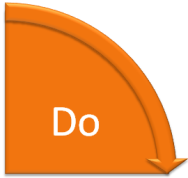 Workforce Healthcare Documentation Specialist, Level 1 - 3		Quality Assurance SpecialistQuality ManagerDocument Integrity Auditor Support Staff⃝  Healthcare Documentation Specialist, Level 1- 3Notes:____________________________________________________________________________________________________________________________________________________________⃝  Quality Assurance Specialist Notes:____________________________________________________________________________________________________________________________________________________________⃝  Quality ManagerNotes:____________________________________________________________________________________________________________________________________________________________⃝  Document Integrity AuditorNotes:____________________________________________________________________________________________________________________________________________________________⃝  Support Staff Notes:____________________________________________________________________________________________________________________________________________________________CHECKLIST WORKSHEET 10 	Assessment Policies and ProceduresConcurrent reviewRetrospective reviewFlagged documentsFeedbackHDS AssessmentAuthor assessmentTransparency ⃝  Concurrent reviewNotes:⃝  Retrospective reviewNotes:____________________________________________________________________________________________________________________________________________________________⃝  Flagged documentsNotes:____________________________________________________________________________________________________________________________________________________________⃝  FeedbackNotes:____________________________________________________________________________________________________________________________________________________________⃝  HDS AssessmentNotes:____________________________________________________________________________________________________________________________________________________________⃝  Author assessment Notes:____________________________________________________________________________________________________________________________________________________________⃝  Transparency Notes:____________________________________________________________________________________________________________________________________________________________CHECKLIST WORKSHEET 11          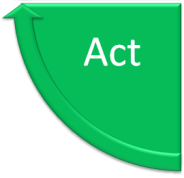 Strategies for Continuous Quality ImprovementAddress technical errorsEvaluate for optimal clarity of recording devices, formats, and settingsEliminate background noseReplace sound cards, headsets, batteriesEvaluate/update transcription/editing platformsAddress errors attributable to authorsDevelop training opportunitiesDistribute dictation cardsEstablish work types and templatesEstablish open lines of communicationDevelop feedback forms to provide information to authorsDevelop policies & proceduresAddress HDS errors Provide consistent and verified feedback including referencesUnderscore with face-to-face or telephone conversations, with HDS feedbackDistribute samples Provide templates and normalsAssign mentorsDevelop policies & proceduresCompile account specification sheetsReview and revise account specification sheets regularlyMaintain up-to-date physician and allied health lists.  Set quality assessment intervals and adjust as necessary⃝  Address technical errorsEvaluate for optimal clarity of recording devices, formats, and settingsNotes:____________________________________________________________________________________________________________________________________________________________Eliminate background noseNotes:____________________________________________________________________________________________________________________________________________________________Replace sound cards, headsets, batteriesNotes:______________________________________________________________________________Evaluate/update transcription/editing platformsNotes:____________________________________________________________________________________________________________________________________________________________⃝  Address errors attributable to authorsDevelop training opportunitiesNotes:____________________________________________________________________________________________________________________________________________________________Distribute dictation cardsNotes:____________________________________________________________________________________________________________________________________________________________Establish work types and templatesNotes:____________________________________________________________________________________________________________________________________________________________Establish open lines of communicationNotes:____________________________________________________________________________________________________________________________________________________________Develop feedback forms to provide information to authorsNotes:____________________________________________________________________________________________________________________________________________________________Develop policies & proceduresNotes:____________________________________________________________________________________________________________________________________________________________⃝  Address HDS errors Provide consistent and verified feedback including referencesNotes:___________________________________________________________________________________________________________________________________________________________Underscore with face-to-face or telephone conversations, with HDS feedbackNotes:_____________________________________________________________________________Distribute samples Notes:Provide templates and normalsNotes:_____________________________________________________________________________Assign mentorsNotes:_____________________________________________________________________________Develop disciplinary proceduresNotes:_____________________________________________________________________________Compile account specification sheetsNotes:____________________________________________________________________________________________________________________________________________________________Review and revise account specification sheets regularlyNotes:____________________________________________________________________________________________________________________________________________________________Maintain up-to-date physician and allied health lists.  Notes:____________________________________________________________________________________________________________________________________________________________⃝  Set up quality assessment intervals and adjust as necessaryNotes:____________________________________________________________________________________________________________________________________________________________CHECKLIST WORKSHEET 12          Best Practices RecommendationsApply principles of quality throughout the organization. Assess all factors affecting the outcome of the documentation process.Establish an adequate budget for QA including workforce, resources, technology, and education.Establish and distribute QA policies and procedures. Establish and maintain databases of facility-specific information.Establish workflow procedures that allow for adequate QA processes. Establish education-based feedback for HDSs and authors.Train QA staff in computation, consistency, objectivity; encourage critical thinking, continuing education and mentoring.Follow guidelines for appropriate QA intervals.Provide ongoing staff development.⃝  Apply principlesNotes:____________________________________________________________________________________________________________________________________________________________⃝  Assess all factorsNotes:____________________________________________________________________________________________________________________________________________________________⃝  Establish an adequate budgetNotes:____________________________________________________________________________________________________________________________________________________________⃝  Establish, distribute policies and proceduresNotes:____________________________________________________________________________________________________________________________________________________________⃝  Establish, maintain facility-specific databasesNotes:____________________________________________________________________________________________________________________________________________________________⃝  Establish workflow procedures that allow for QANotes:____________________________________________________________________________________________________________________________________________________________⃝  Establish education-based feedbackNotes:____________________________________________________________________________________________________________________________________________________________⃝  Train, encourage QA staffNotes:____________________________________________________________________________________________________________________________________________________________⃝  Follow guidelines for QA intervalsNotes:____________________________________________________________________________________________________________________________________________________________⃝  Provide ongoing staff developmentNotes:____________________________________________________________________________________________________________________________________________________________